430PBOX-430006Urinalspüler TEMPOMATIC 4Art. 430PBOX-430006 AusschreibungstextElektronische Spülarmatur für Einzelurinal in wasserdichtem Unterputzkörper: 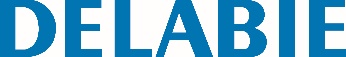 Betrieb mit 6V-Lithium-Batterien Typ CR 17345. Abdeckplatte Edelstahl satiniert 145 x 145 mm mit integrierter Elektronik. Wasserdichter Unterputzkörper: - Flansch mit integrierter Dichtung. - Spülwasseranschluss oberhalb des Körpers, Wartung von vorne möglich. - Flexible Installation (für Ständerwand, Massivwand, Paneel). - Kompatibel mit Wandstärken von 10 bis 120 mm(die Einbautiefe des Unterputzkörpers beträgt mindestens 83 mm). - Anschließbar an Standard- oder „Pipe-in-pipe“-Rohrleitungen. - Vorabsperrung mit Durchflussregulierung, Schutzfilter und Magnetventil integriert, jeweils von vorne zugänglich. - Spülarmatur TEMPOMATIC 4 G 1/2 kompatibel mit Salz- und Grauwasser. - Lieferung in 2 Teilen: Bauteile während Spülung der Rohrleitungengeschützt. Stoßfester Infrarotsensor mit Präsenzerfassung. Erfassung nach 10 Sek. Anwesenheit. 3 Programme (Spülmenge kann entsprechend Urinalmodell angepasst werden). Stoßzeit-Programm (Exklusiv von DELABIE): - Kurze Spülung nach jeder Nutzung. - zusätzliche Spülung nach der Stoßzeit. Hygienespülung alle 24h (einstellbar auf 12h oder deaktiviert) nach der letztenNutzung: verhindert Austrocknen des Geruchverschlusses. Spülmenge voreingestellt auf 0,15 l/Sek. bei 3 bar, einstellbar. Anschluss mit Spülrohrverbinder Ø 35 (für Standard Urinale) oder Messingverschraubung 1/2" (für Urinale mit flexiblem Anschlussschlauch).Passend dazu: Spülrohr 752430 oder 757430.10 Jahre Garantie.